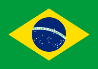 5.3. LEI Nº 7.155 ESPIRITO SANTO (BRASIL) Art. 1º O Poder Executivo fica autorizado a incluir no programa de ensino das escolas de ensino fundamental da rede pública estadual, na matéria de Biologia, conteúdo e atividadesRelacionadas com orientação sexual.Art. 2º A Secretaria de Estado da Educação orientação sexual para as escolas da rede divulgação de textos relativos à matéria e a distribuição do material didático correspondente.Art. 3º O Poder Executivo regulamentará a presente Lei no prazo de 90 (noventa) dias, a contar da data de sua publicação.
